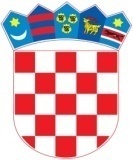 R  E  P  U  B  L  I  K  A   H  R  V  A  T  S  K  A         OSJEČKO-BARANJSKA ŽUPANIJA                       GRAD VALPOVO2. UPUTE ZA PRIJAVITELJEJ A V N I   N A T J E Č A Jza financiranje programa i projekata udruga iz područja humanitarne i zdravstvene skrbi Grada Valpova u 2018. godiniDatum objave natječaja: 06. veljače 2018. godineRok za dostavu prijava na natječaj: 08. ožujka 2018. godineSADRŽAJ1. PREDMET NATJEČAJA I OPĆENITE  INFORMACIJE1.1. ZAKONSKA OSNOVA Na provedbu postupka Javnog natječaja za financiranje programa i projekata udruga iz područja humanitarne i zdravstvene skrbi Grada Valpova u 2018. godini (u daljnjem tekstu: Natječaj) primjenjuju se odgovarajuće odredbe Uredbe o kriterijima, mjerilima i postupcima financiranja i ugovaranja programa i projekata od interesa za opće dobro koje provode udruge („Narodne novine“ br. 26/15), Pravilnika o financiranju javnih potreba Grada Valpova („Službeni glasnik Grada Valpova“ br. 09/16), te Odluka o načinu raspodjele raspoloživih sredstava iz Proračuna Grada Valpova za 2018. godinu namijenjenih financiranju programa i projekata udruga iz područja humanitarne i zdravstvene skrbi Grada Valpova, Klasa: 500-01/18-01/2, Urbroj: 2185/01-2-18-1, od 05. veljače 2018. godine.1.2. PROVEDBA NATJEČAJAZa postupak pripreme i provedbe javnog natječaja za dodjelu sredstava za financiranje programa ili projekata usmjerenih na rad u području humanitarne i zdravstvene skrbi Grada Valpova nadležan je Upravni odjel za gospodarstvo i društvene djelatnosti Grada Valpova. 1.3.  CILJ NATJEČAJAOsnovni cilj ovog Natječaja je povećati i obogatiti društveni život Grada Valpova. Ciljevi prijavljenih programa ili projekata moraju biti definirani i mjerljivi. 1.4. PODRUČJE NATJEČAJAProgrami ili projekti udruga i drugih organizacija civilnog društva koji su usmjereni na razvoj humanitarne i zdravstvene skrbi na području grada Valpova, te ostali programi ili projekti u području humanitarne i zdravstvene skrbi.1.5. UKUPNA VRIJEDNOST NATJEČAJA	Ukupno planirana vrijednost Natječaja iznosi 50.000,00 kn. 	Najmanji iznos financijskih sredstava koji se može prijaviti i ugovoriti po pojedinom programu ili projektu je 1.000,00 kn, a najveći iznos po pojedinom programu ili projektu je 15.000,00 kn.2. KRITERIJI PRIHVATLJIVOSTI2.1. PRIHVATLJIVI PRIJAVITELJI	Grad Valpovo će dodjeljivati sredstva za financije programa i projekata udrugama, potencijalnim korisnicima uz uvjet da: su upisani u odgovarajući Registar pravnih osoba čija temeljna svrha nije stjecanje dobiti i imaju registrirano sjedište u Gradu Valpovu su se svojim Statutom opredijelili za obavljanje djelatnosti i aktivnosti koje su predmet financiranja i kojima promiču uvjerenja i ciljeve koji nisu u suprotnosti s Ustavom i Zakonomsu upisane u Registar neprofitnih organizacija i vode transparentno financijsko poslovanje u skladu s propisima o računovodstvu neprofitnih organizacijasu uredno ispunili sve obveze, uključujući dostavu izvješća o namjenskom korištenju sredstava iz prethodno sklopljenih ugovora o financiranju iz proračuna Grada i drugih javnih izvora najviše unatrag dvije godine koje prethode godini za koju se objavljuje javni natječajnemaju dugovanja s osnove plaćanja doprinosa za zdravstveno i mirovinsko osiguranje i plaćanje poreza te drugih davanja prema državnom proračunu i proračunu Gradase protiv Korisnika odnosno osobe ovlaštene za zastupanje i voditelja programa ili projekta ne vodi kazneni postupak i nije pravomoćno osuđen za prekršaje ili kaznena djela definirana Uredbom.imaju zadovoljavajuće organizacijske kapacitete i ljudske resurse za provedbu programa ili projekta, programa javnih potreba, javnih ovlasti, odnosno pružanje socijalnih uslugaopćim aktom imaju uspostavljen model dobrog financijskog upravljanja i kontrola te način sprječavanja sukoba interesa pri raspolaganju javnim sredstvimaimaju utvrđen način javnog objavljivanja programskog i financijskog izvješća o radu za proteklu godinu (mrežne stranice udruge ili drugi prikladan način).2.2. NEPRIHVATLJIVI PRIJAVITELJIGrad Valpovo neće financirati programe ili projekte udruga i drugih organizacija civilnog društva:koje nisu registrirane sukladno Zakonu o udrugama kao prave osobekoje nisu upisane u Registar neprofitnih organizacija koje su nenamjenski trošile prethodno dodijeljena sredstva iz javnih izvora (nemaju pravo prijave slijedeću godinu računajući od godine u kojoj su provodile program ili projekt)koje su u stečaju koje nisu ispunile obveze vezane uz plaćanje doprinosa ili poreza čiji je jedan od osnivača politička strankakoje se financiraju posebnim propisima.2.3. PRIHVATLJIVE AKTIVNOSTI I LOKACIJA	Prihvatljivim aktivnostima smatraju se svrsishodne aktivnosti u realizaciji programa ili projekta unutar utvrđenih područja Natječaja (područje 1.4.). U skladu s općim ciljevima Natječaja glavne aktivnosti moraju se odvijati na području grada Valpova. 2.4. PRIHVATLJIVI TROŠKOVI PROVEDBE PROGRAMA ILI PROJEKTA	Odobrena financijska sredstva financijske potpore korisnik je dužan utrošiti isključivo za realizaciju programa ili projekta utvrđenog Ugovorom. Sredstva se smatraju namjenski utrošenim ako su korištena isključivo za financiranje prihvatljivih i opravdanih troškova u realizaciji programa ili projekta. Prihvatljivi troškovi su troškovi koje je imao korisnik financiranja, a koji ispunjavaju sve slijedeće kriterije:nastali su za vrijeme razdoblja provedbe programa ili projekta u skladu s ugovorom, osim troškova koji se odnose na završne izvještaje, troškova revizije i troškova vrednovanja, a plaćeni su do datuma odobravanja završnog izvještajamoraju biti navedeni u ukupnom predviđenom proračunu programa ili projekta nužni su za provođenje programa ili projekta koji je predmetom dodjele financijskih sredstavamogu biti identificirani i provjereni i koji su računovodstveno evidentirani kod korisnika financiranja prema važećim propisima o računovodstvu neprofitnih organizacijatrebaju biti umjereni, opravdani, učinkoviti i u svakom smislu usuglašeni sa zahtjevima racionalnog financijskog upravljanja, osobito u odnosu na štedljivost i  učinkovitost.2.5. PREGLED OSNOVNIH VRSTA TROŠKOVA KOJI SU PRIHVATLJIVI U OKVIRU NATJEČAJAU skladu s opravdanim troškovima iz prethodne točke 2.4., prihvatljivim se smatraju slijedeći izravni troškovi udruge i njezinih partnera: troškovi zaposlenika angažiranih na programu ili projektu koji odgovaraju stvarnim izdacima za plaće te porezima i doprinosima iz plaće i drugim troškovima vezanim uz plaću i materijalna prava zaposlenika, odnosno troškova rada drugih osoba koje su angažirane na programu ili projektu, sukladno odredbama Pravilnika i Uredbeputni troškovi i troškovi dnevnica za zaposlenike i druge osobe koje sudjeluju u programu ili projektu, pod uvjetom da su opravdani i u skladu s  pravilima o visini iznosa za takve naknade za korisnike koji se financiraju iz sredstava državnog proračunatroškovi kupnje ili iznajmljivanja opreme i materijala (novih ili rabljenih) namijenjenih isključivo za program ili projekt te troškovi usluga pod uvjetom da su u skladu s tržišnim cijenamatroškovi potrošne robetroškovi podugovaranjatroškovi koji izravno proistječu iz zahtjeva ugovora uključujući troškove financijskih usluga (informiranje, vrednovanje konkretno povezano s projektom, revizija, umnožavanje, osiguranje, itd.).	Osim izravnih, korisniku sredstava se može odobriti i pokrivanje dijela neizravnih troškova kao što su: energija, voda, uredski materijal, sitan inventar, telefon, pošta i drugi indirektni troškovi koji nisu povezani s provedbom programa ili projekata, u maksimalnom iznosu od 25% ukupnog odobrenog iznosa financiranja iz proračuna Grada, a iznimno u većem iznosu ili u cijelosti ako je to opravdano i u skladu s uvjetima javnog natječaja.	Doprinosi u naravi, koji se moraju posebno navesti u proračunu programa ili projekta, ne predstavljaju stvarne izdatke i nisu prihvatljivi troškovi. Ukoliko drugačije nije navedeno u ugovoru o dodjeli financijskih sredstava, doprinosi u naravi ne mogu se tretirati kao sufinanciranje od strane udruge. 	Troškovi zaposlenika koji rade na programu ili projektu ne predstavljaju doprinos u naravi i mogu se smatrati kao sufinanciranje u proračunu programa ili prijedloga kada ih plaća korisnik ili njegovi partneri. Ukoliko opis programa ili projekta predviđa doprinose u naravi, takvi se doprinosi moraju osigurati.2.6. NEPRIHVATLJIVI TROŠKOVI Neprihvatljivim troškovima programa ili projekta smatraju se:dugovi i stavke za pokrivanje gubitka ili dugovadospjele kamatestavke koje se već financiraju iz javnih izvorakupovina zemljišta ili građevina, osim kada je to nužno za izravno provođenje programa ili projekta, kada se vlasništvo mora prenijeti na udruge i/ili partnere najkasnije po završetku  programa ili projektagubici na tečajnim razlikamazajmovi trećim stranamatroškovi reprezentacije, hrane i alkoholnih pića osim u slučajevima kada se to pokaže opravdanim i kada se kroz pregovaranje s Gradom ovaj trošak može priznati kao prihvatljiv trošak u visini koja će uvažavati potrebu štedljivosti, odnosno racionalno upravljanje sredstvimatroškovi smještaja (osim u slučaju višednevnih i međunarodnih programa ili u drugim iznimnim slučajevima kada se kroz pregovaranje s Gradom ti troškovi ili njihov dio može priznati kao prihvatljiv trošak u visini koja će uvažavati potrebu štedljivosti, odnosno racionalnog upravljanja sredstvima)drugi troškovi koji nisu u neposrednoj povezanosti sa sadržajem i ciljevima programa ili projekta.2.7. ZABRANA DVOSTRUKOG FINANCIRANJA Bez obzira na kvalitetu predloženog programa ili projekta Grad Valpovo neće dati financijska sredstva za aktivnosti koje se već financiraju iz nekog javnog izvora i po posebnim propisima kada je u pitanju ista aktivnost, koja se provodi na istom području, u isto vrijeme i za iste korisnike, osim ako se ne radi o koordiniranom sufinanciranju iz više različitih izvora. 3. POSTUPAK PRIJAVE3.1. OPĆENITOSvi obrasci koji su sastavni dio dokumentacije Natječaja popunjavaju se putem računala te se šalju obavezno u papirnatom obliku na dolje navedenu adresu.Prijava u papirnatom obliku sadržava obvezne obrasce vlastoručno potpisane od strane osobe ovlaštene za zastupanje i voditelja projekta, te ovjerene službenim pečatom organizacije. Dokumentacija za prijavu u papirnatom obliku šalje se preporučeno poštom ili osobno (predaja u pisarnici Grada), uz napomenu na koji Natječaj se odnosi. Poštom se prijave dostavljaju na slijedeću adresu:GRAD VALPOVOUpravni odjel za gospodarstvo i društvene djelatnostiMatije Gupca 3231 550 VALPOVOuz naznaku„JAVNI NATJEČAJ ZA FINANCIRANJE PROGRAMA I PROJEKATA UDRUGA IZ PODRUČJA HUMANITARNE I ZDRAVSTVENE SKRBI GRADA VALPOVA U 2018. GODINI“3.2. POPIS DOKUMENTACIJE KOJU JE PRIJAVITELJ OBVEZAN DOSTAVITI PRILIKOM PODNOŠENJA PRIJAVEobrazac opisa programa ili projektaobrazac proračuna programa ili projektaobrazac izjave o nepostojanju dvostrukog financiranja obrazac izjave o partnerstvu (za partnerske projekte)dokaz o registraciji (izvadak iz Registra udruga ili elektronički ispis)dokaz o upisu u registar neprofitnih organizacija (izvadak iz RNO)uvjerenje nadležnog suda, ne starije od šest mjeseci, da se ne vodi kazneni postupak protiv osoba ovlaštenih za zastupanje prijavitelja i voditelja programa ili projekta3.3. DATUM OBJAVE NATJEČAJA I ROK ZA PODNOŠENJE PRIJAVAJavni natječaj za financiranje programa i projekata udruga iz područja humanitarne i zdravstvene skrbi Grada Valpova u 2018. godini objavljen je 06. veljače 2018. godine, na mrežnim stranicama Grada Valpova, www.valpovo.hr, i  mrežnim stranicama Ureda za udruge Vlade Republike Hrvatske. Rok za podnošenje prijava je do 08. ožujka 2018. godine (30 dana od dana objave Natječaja).3.4. DODATNE INFORMACIJE  Dodatne informacije i upute za podnošenje prijava po ovom Natječaju mogu se dobiti osobnim dolaskom u Upravni odjel za gospodarstvo i društvene djelatnosti Grada Valpova, na adresi Matije Gupca 32, 31 550 Valpovo, putem telefona 031/ 656 – 204, ili slanjem elektronske pošte: visnja.holas@valpovo.hr4. POSTUPAK ODABIRA4.1. PROVJERA ISPUNJAVANJA FORMALNIH UVJETA IZ NATJEČAJA Po isteku roka za podnošenje prijava na Natječaj, Povjerenstvo za provedbu financiranja javnih potreba Grada Valpova pristupit će postupku ocjene ispunjavanja propisanih (formalnih) uvjeta natječaja, a sukladno odredbama Uredbe, Pravilnika i odredbama objavljenog Natječaja.U postupku provjere ispunjavanje formalnih uvjeta Natječaja provjerava se slijedeće:je li prijava dostavljena na pravi Natječaj i u propisanom rokuje li zatraženi iznos sredstava unutar financijskih pragova postavljenih u Natječajuje li lokacija provedbe projekta prihvatljivajesu li prijavitelj i partner prihvatljivi sukladno uputama za prijaviteljejesu li dostavljeni, potpisani i ovjereni svi obvezni obrasci, odnosno dokumentacijajesu li ispunjeni i drugi formalni uvjeti Natječaja.Ocjene ispunjavanja propisanih uvjeta Natječaja ne smije trajati duže od 8 dana od dana isteka roka za podnošenje prijava na Natječaj, nakon čega Povjerenstvo za provedbu financiranja javnih potreba Grada Valpova donosi odluku koje se prijave upućuju u daljnju proceduru, odnosno stručno ocjenjivanje, a koje se odbijaju iz razloga ne ispunjavanja propisanih uvjeta Natječaja.	Sve udruge čije prijave budu odbijene iz razloga ne ispunjavanja propisanih uvjeta, o toj činjenici moraju biti obaviještene u pravilu elektroničnom poštom, ili pismenim putem u roku od najviše 8 dana od dana donošenja odluke, nakon čega imaju narednih 8 dana od dana prijema obavijesti, podnijeti prigovor gradonačelniku. U slučaju prihvaćanja prigovora od strane gradonačelnika, prijava će biti upućena u daljnju proceduru, a u slučaju ne prihvaćanja prigovora prijava  će biti odbijena.	Prigovor ne odgađa daljnju provedbu postupka Natječaja.4.2. OCJENJIVANJE PRIJAVLJENIH PROGRAMA ILI PROJEKATA, TE JAVNA OBJAVA REZULTATA	Povjerenstvo za provedbu financiranja javnih potreba Grada Valpova nakon ocjenjivanja prijava koje su ispunile formalne uvjete Natječaja upućuju gradonačelniku na odlučivanje prijedlog za odobravanje financijskih sredstava za programe ili projekte. 	Nakon donošenja odluke o programima ili projektima kojima su odobrena financijska sredstva, Grad će javno objaviti rezultate Natječaja s podacima o udrugama, programima ili projektima kojima su odobrena sredstva i iznosima odobrenih sredstava. Rezultati natječaja objavljuju se na službenoj mrežnoj stranici Grada Valpova.	Grad će, u roku od 8 dana od donošenja odluke o dodjeli financijskih sredstava, obavijestiti udruge čiji programi ili projekti nisu prihvaćeni za financiranje o razlozima ne financiranja njihova programa ili projekta uz navođenje ostvarenog broja bodova po pojedinim kategorijama ocjenjivanja i obrazloženja iz opisnog dijela ocjene ocjenjivanog programa ili projekta.4.3. MOGUĆNOST PODNOŠENJA PRIGOVORAUdrugama kojima nisu odobrena financijska sredstva može se, na njihov zahtjev, u roku od 8 dana od dana primitka obavijesti o rezultatima Natječaja omogućiti uvid u ocjenu njihovog programa ili projekta uz pravo Grada Valpova da zaštiti tajnost podataka o osobama koje su ocjenjivale program ili projekt.Grad će udrugama koje su nezadovoljne odlukom o dodjeli financijskih sredstava omogućiti pravo na prigovor. Prigovor se može podnijeti isključivo na natječajni postupak, te eventualno bodovanje nekog kriterija sa 0 bodova, ukoliko udruga smatra da je u prijavi dostavila dovoljno argumenata za drugačije bodovanje.Prigovor se ne može podnijeti na odluku o neodobravanju sredstava ili visini dodijeljenih sredstava.	Prigovori se podnose u pisanom obliku gradonačelniku u roku od 8 dana od dana dostave pisane obavijesti o rezultatima natječaja.	Odluku po prigovoru, uzimajući u obzir sve odlučne činjenice, donosi gradonačelnik u roku od 8 dana od dana primitka prigovora. U slučaju prihvaćanja prigovora, prijava će biti upućena u daljnju proceduru, a u slučaju ne prihvaćanja prigovora prijava će biti odbijena.	Prigovor ne odgađa izvršenje odluke o dodjeli financijskih sredstava i provedbu daljnjeg postupka.5. NAČIN I UVJETI FINANCIRANJA / SUFINANCIRANJA ODABRANIH PROGRAMA ILI PROJEKATA5.1. UGOVOR O FINANCIRANJU / SUFINANCIRANJU PROGRAMA ILI PROJEKTASa svim udrugama kojima su odobrena financijska sredstva Grad će potpisati ugovor o financiranju programa ili projekata najkasnije 30 dana od dana donošenja odluke o financiranju / sufinanciranju.U slučaju da je odobreno samo djelomično financiranje programa ili projekta, nadležno upravno tijelo Grada Valpova ima obvezu prethodno pregovarati o stavkama proračuna programa ili projekta i aktivnostima u opisnom dijelu programa ili projekta koje treba izmijeniti, koji postupak je potrebno okončati prije potpisivanja ugovora. Tako izmijenjeni obrasci prijave postaju sastavni dio ugovora. Prilikom pregovaranja Grad će prioritet financiranja staviti na one aktivnosti koje će učinkovitije ostvariti ciljeve iz razvojnih i strateških dokumenata Grada te godišnjih programa javnih potreba.Ugovor se sastoji od općih uvjeta, koji moraju biti isti za sve korisnike u okviru jednog javnog natječaja, i posebnog dijela.Postupak ugovaranja, opći uvjeti koji se odnose na ugovore o dodjeli financijskih sredstava udrugama iz javnih izvora za programe ili projekte te posebni dio ugovora uredit će se temeljem odredbi uredbe i drugih pozitivnih propisa RH, te Pravilnika o financiranju javnih potreba Grada Valpova.Općim uvjetima koji se odnose na ugovore o dodjeli bespovratnih financijskih sredstava udrugama utvrđuju se opće obveze korisnika financiranja, obveza dostavljanja podataka i financijskih i opisnih izvještaja, odgovornost ugovornih strana, sukob interesa, povjerljivost, javnost i vidljivost, vlasništvo/korištenje rezultata i opreme, procjena i praćenje projekata, izmjene i dopune ugovora, prijenos prava, provedbeni rok programa ili projekta, produženje, odgađanje, viša sila i rok dovršetka, raskid ugovora, rješavanje sporova, opravdani troškovi, plaćanje i kamata na zakašnjelo plaćanje, računi i tehničke i financijske provjere, konačni iznos financiranja od strane davatelja financijskih sredstava, te povrat sredstava i pripadajućih kamata i sredstava za osiguranje povrata sredstava u slučaju ne vraćanja neutrošenih ili nenamjenskih utrošenih sredstava.Posebni dio ugovora čine specifičnosti svakog ugovora kao što su ugovorne strane, naziv programa ili projekta, iznos financiranja, rokovi provedbe, posebne obveze korisnika i slično.5.2. MODEL PLAĆANJA	Za programe i projekte koje udruge provode tijekom 2018. godine i gdje financijska sredstva osigurava Grad Valpovo, sredstva će se isplaćivati na slijedeći način: Prva rata korisniku financijskih sredstava isplatit će se u iznosu od 25% od ukupnog iznosa navedenog u ugovoru u roku od 30 dana od dana potpisivanja ugovora. Preostalih 75% sredstava isplatit će se sukladno dinamici isplate utvrđenoj u ugovoru i ovisno o dinamici punjenja Proračuna Grada Valpova. 	Konačan iznos financijskih sredstava koje Grad treba isplatiti korisniku financiranja ne može biti veći od najvišeg iznosa sredstava navedenih u ugovoru, čak i u slučaju da ukupan zbroj opravdanih troškova premaši procijenjeni ukupan proračun naveden u obrascu proračuna programa ili projekta. 5.3. POVRAT SREDSTAVA 	Grad zadržava pravo od korisnika financiranja zatražiti povrat sredstava za provedbu odobrenog programa ili projekta u svim slučajevima predviđenim Uredbom, Pravilnikom i Ugovorom o sufinanciranju / financiranju, a posebno u slučaju kada se utvrdi da korisnik financiranja:nije realizirao program ili projekt utvrđen proračunom i ugovoromnije utrošio sva odobrena sredstvasredstva nije koristio namjenskiiz neopravdanih razloga nije podnio izvješće za proteklu godinu u propisanom roku.Ukoliko korisnik financiranja ne vrati sredstva u roku prema uputama Grada, Grad će povećati dospjele iznose dodavanjem zakonske zatezne kamate, odnosno aktivirati instrumente osiguranja plaćanja. 5.4. PRAĆENJE PROVEDBE ODOBRENIH I FINANCIRANIH PROGRAMA ILI PROJEKATA, TE VREDNOVANJE PROVEDENOG NATJEČAJAGrad će u suradnji s korisnikom financiranja, s ciljem poštovanja načela transparentnosti trošenja proračunskog novca i mjerenje vrijednosti povrata za uložena sredstva pratiti provedbu financiranih programa ili projekata udruga, sukladno Zakonu o udrugama, Zakonu o fiskalnoj odgovornosti, Zakona o financijskom poslovanju i računovodstvu neprofitnih organizacija, Uredbi, Pravilniku o financiranju javnih potreba Grada Valpova i drugim pozitivnim propisima.Kroz postupke praćenja će se razvijati partnerski odnos između davatelja financijskih sredstava i udruge kao provoditelja projektnih i programskih aktivnosti, a na temelju praćenja i vrednovanja rezultata pojedinačnih programa i projekata, u cilju utvrđivanja učinkovitosti ulaganja i razine promjena koje su se u lokalnoj zajednici odnosno u društvu dogodile zahvaljujući provedbi potpore, Grad će vrednovati rezultate i učinke cjelokupnog Natječaja i planirati buduće aktivnosti u pojedinom prioritetnom području financiranja.Praćenje će se vršiti na dva načina: odobravanjem opisnih i financijskih izvješća korisnika sredstava te kontrolom „na licu mjesta“ od strane službenika nadležnog upravnog tijela ili druge ovlaštene osobe u dogovoru s korisnikom sredstava.Izvješća koja je korisnik dužan dostaviti na propisanim obrascima i u propisanim rokovima su opisno i financijsko izvješće.Izvješća se podnose na za to definiranim obrascima.Uz opisna izvješća dostavljaju se popratni materijali kao što su isječci iz novina, video zapisi, fotografije i dr.U financijskom izvješću navode se cjelokupni troškovi programa, projekta ili inicijative, neovisno o tome iz kojeg su izvora financirani. Obvezno se dostavljaju i dokazi o nastanku troška podmirenog iz sredstava Grada Valpova (preslici faktura, ugovora o djelu ili ugovora o autorskom honoraru s obračunima istih), te dokazi o plaćanju istih (preslika naloga o prijenosu ili izvoda sa žiro računa ).	Vrednovanje provedenog programa ili projekta u pravilu provodi i sam korisnik financijskih sredstava dodatnim analizama rezultata programa ili projekta (samovrednovanje, anketni upitnici i dr.).1.PREDMET NATJEČAJA I OPĆENITE INFORMACIJEPREDMET NATJEČAJA I OPĆENITE INFORMACIJE4.1.1.ZAKONSKA OSNOVA4.1.2.PROVEDBA NATJEČAJA4.1.3.CILJ NATJEČAJA4.1.4.PODRUČJE NATJEČAJA4.1.5.UKUPNA VRIJEDNOST NATJEČAJA4.2.KRITERIJI PRIHVATLJIVOSTKRITERIJI PRIHVATLJIVOST4.2.1.PRIHVATLJIVI PRIJAVITELJI4.2.2.NEPRIHVATLJIVI PRIJAVITELJI5.2.3.PRIHVATLJIVE AKTIVNOSTI I LOKACIJA5.2.4.PRIHVATLJIVI TROŠKOVI PROVEDBE PROGRAMA ILI PROJEKTA5.2.5.PREGLED OSNOVNIH VRSTA TROŠKOVA KOJI SU PRIHVATLJIVI U OKVIRU NATJEČAJA5.2.6.NEPRIHVATLJIVI TROŠKOVI6.2.7.ZABRANA DVOSTRUKOG FINANCIRANJA6.3.POSTUPAK PRIJAVEPOSTUPAK PRIJAVE6.3.1.OPĆENITO6.3.2.POPIS DOKUMENTACIJE KOJU JE PRIJAVITELJ OBVEZAN DOSTAVITI PRILIKOM PODNOŠENJA PRIJAVE7.3.3.DATUM OBJAVE NATJEČAJA I ROK ZA PODNOŠENJE PRIJAVA7.3.4.DODATNE INFORMACIJE7.4.POSTUPAK ODABIRAPOSTUPAK ODABIRA7.4.1.PROVJERA ISPUNJAVANJA FORMALNIH UVJETA IZ NATJEČAJA7.4.2.OCJENJIVANJE PRIJAVLJENIH PROGRAMA ILI PROJEKATA, TE JAVNA OBJAVA REZULTATA8.4.3.MOGUĆNOST PODNOŠENJA PRIGOVORA8.5.NAČIN I UVJETI FINANCIRANJA / SUFINANCIRANJA ODABRANIH PROGRAMA ILI PROJEKATANAČIN I UVJETI FINANCIRANJA / SUFINANCIRANJA ODABRANIH PROGRAMA ILI PROJEKATA8.5.1.UGOVOR O FINANCIRANJU / SUFINANCIRANJU PROGRAMA ILI PROJEKATA8.5.2.MODEL PLAĆANJA9.5.3.POVRAT SREDSTAVA9.5.4.PRAĆENJE PROVEDBE ODOBRENIH I FINANCIRANIH PROGRAMA ILI PROJEKATA, TE VREDNOVANJE PROVEDENOG NATJEČAJA9.